Sacramental Initiation Process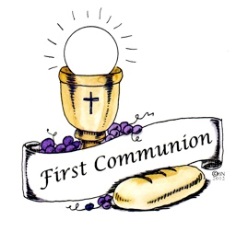 1st Communion Registration Form 2015-2016PARISH: 			Our Lady of Perpetual Help, Labrador City				Our Lady of the Assumption, WabushNAME OF CANDIDATE:First					Middle						LastAddress: 								 Postal Code: 			Phone #: 								Date of Birth: 								 Grade Level: 			Parish of Baptism: 											City/Town of that Parish: 						 Province: 			Please Note: A copy of the Baptism certificate is required if your child was baptized in a parish other than Labrador City or Wabush.MEDICAL INFORMATION:Any Allergies? 												Any Medical Concerns? 											CANDIDATE’S PARENTS:Father’s Name: 						 Phone #: 				Address (if different): 											Religious Denomination: 				  E-mail: 					Mother’s Name: 						 Phone #: 				Address (if different): 											Religious Denomination: 				  E-mail: 					Candidates E-mail (if applicable): 										NOTES: 																																						